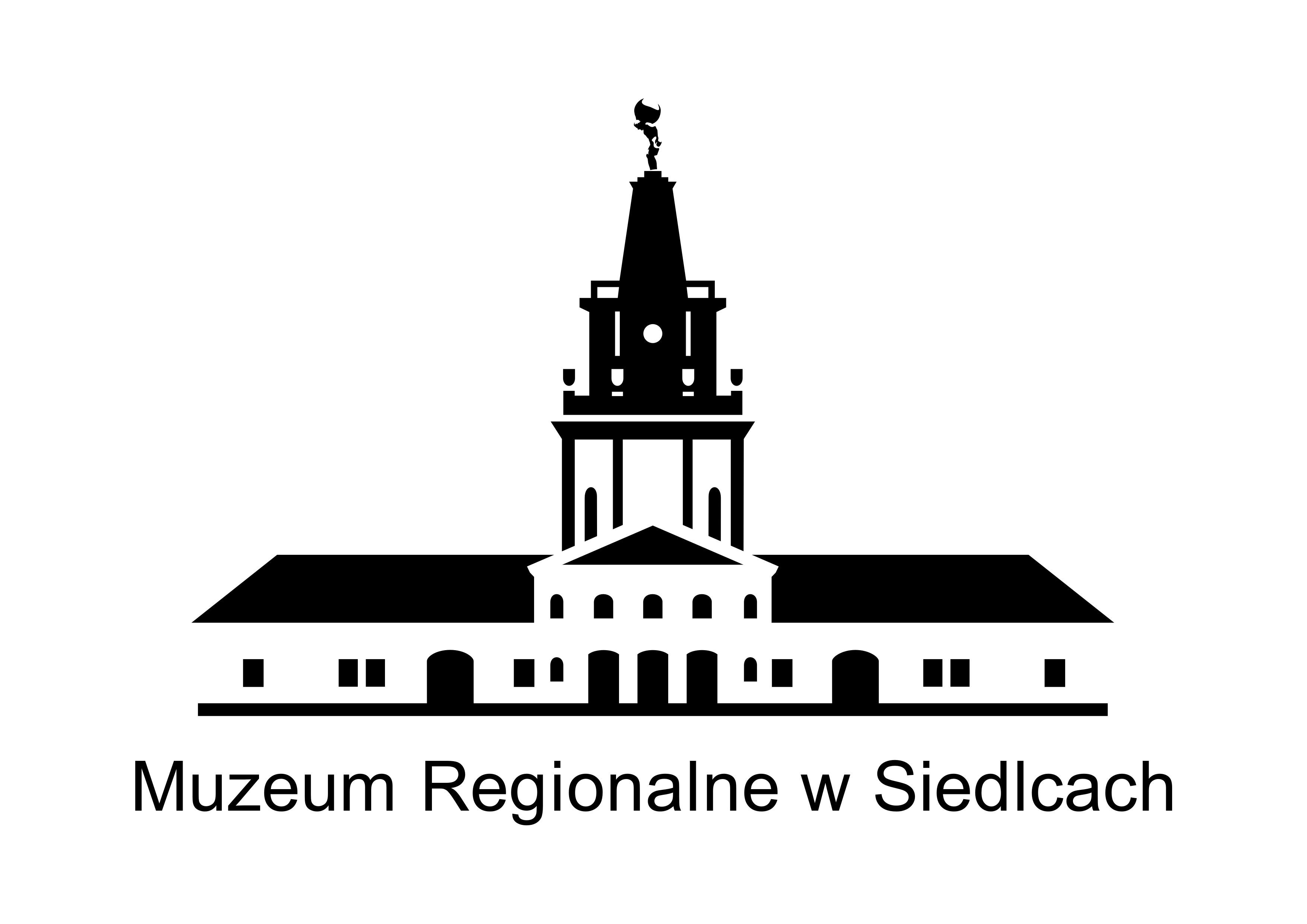 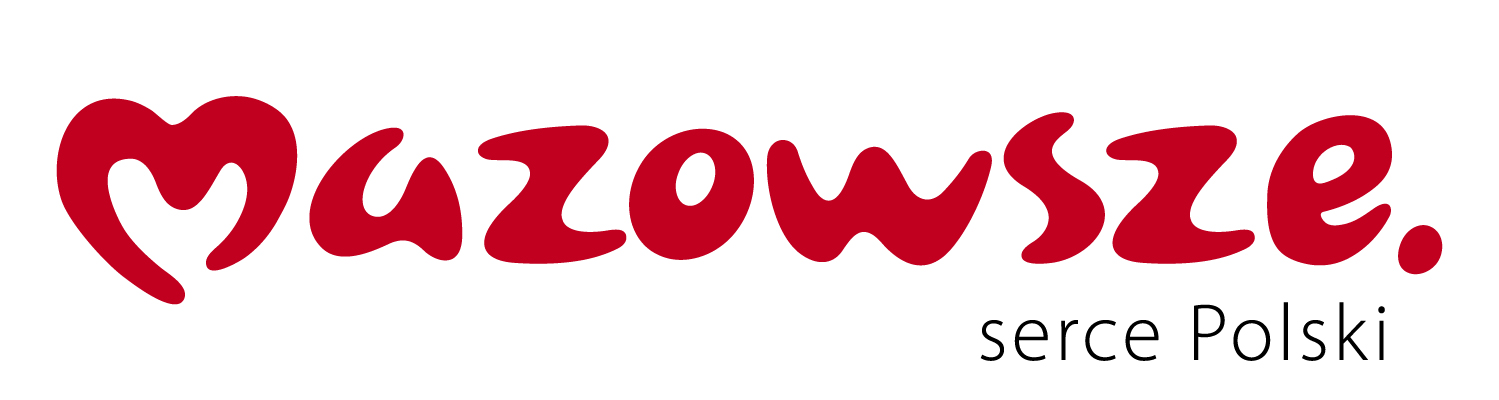 Powiatowy konkurs plastyczny „Droga ku Niepodległości”FORMULARZ  ZGŁOSZENIAIMIĘ I NAZWISKO UCZESTNIKA: ADRES SZKOŁY: KATEGORIA KONKURSOWA: TYTUŁ PRACY: IMIĘ I NAZWISKO NAUCZYCIELA: NUMER TELEFONU UCZESTNIKA LUB PRZEDSTAWICIELA USTAWOWEGO UCZESTNIKA: ZGODA NA PRZETWARZANIE DANYCH W KONKURSIEPotwierdzam, iż zapoznałem/am się z Regulaminem Konkursu i wyrażam zgodę na przetwarzanie danych osobowych zawartych 
w niniejszym formularzu, a także na przetwarzanie wizerunku widniejącego na ewentualnych fotografiach oraz na rozpowszechnianie wizerunku dla potrzeb organizacji i udziału w niniejszym Konkursie na zasadach określonych w Regulaminie Konkursu oraz zgodnie z Rozporządzeniem Parlamentu Europejskiego i Rady (UE) 2016/679 z dnia 27 kwietnia 2016 r. w sprawie ochrony osób fizycznych w związku z przetwarzaniem danych osobowych i w sprawie swobodnego przepływu takich danych oraz uchylenia dyrektywy 95/46/WE RODO - ogólne rozporządzenie o ochronie danych (Dz. Urz. UE L 119 z 2016 r.)..........................................................................................	        Podpis uczestnika / Przedstawiciela ustawowego uczestnika	Oświadczam, iż zgodnie z Rozporządzeniem Parlamentu Europejskiego i Rady (UE) 2016/679 z dnia 27 kwietnia 2016 r. (RODO) zostałem poinformowany (klauzula informacyjna w Regulaminie), iż Administratorem danych osobowych jest Muzeum Regionalne 
z siedzibą w Siedlcach przy ul. Piłsudskiego 1, 08-110 Siedlce oraz o przysługujących prawach: do żądania od Administratora danych dostępu do swoich danych osobowych, ich sprostowania, usunięcia lub ograniczenia przetwarzania lub wniesienia sprzeciwu wobec ich przetwarzania, a także o prawie do przenoszenia danych. .........................................................................................	         Podpis uczestnika / Przedstawiciela ustawowego uczestnika	 uczniowie, klasy 0-3 uczniowie, klasy 4-6 uczniowie, klasy 7-8